527 N. William Street, Marine City, MI 48039 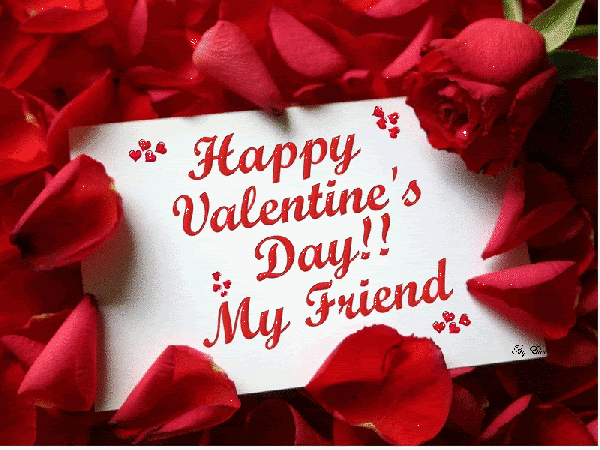 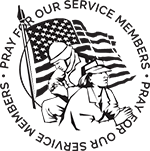 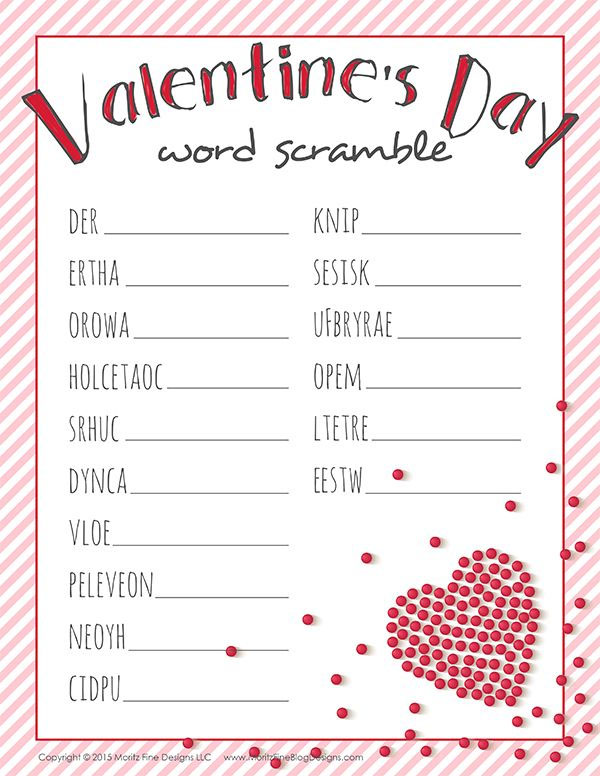 Happy Valentine’s Day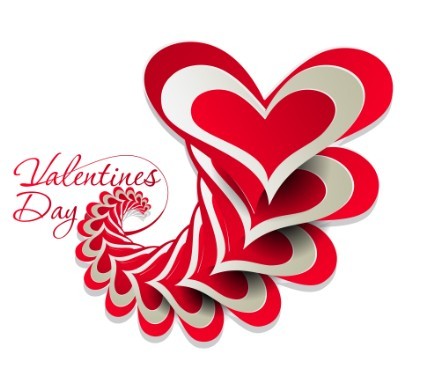 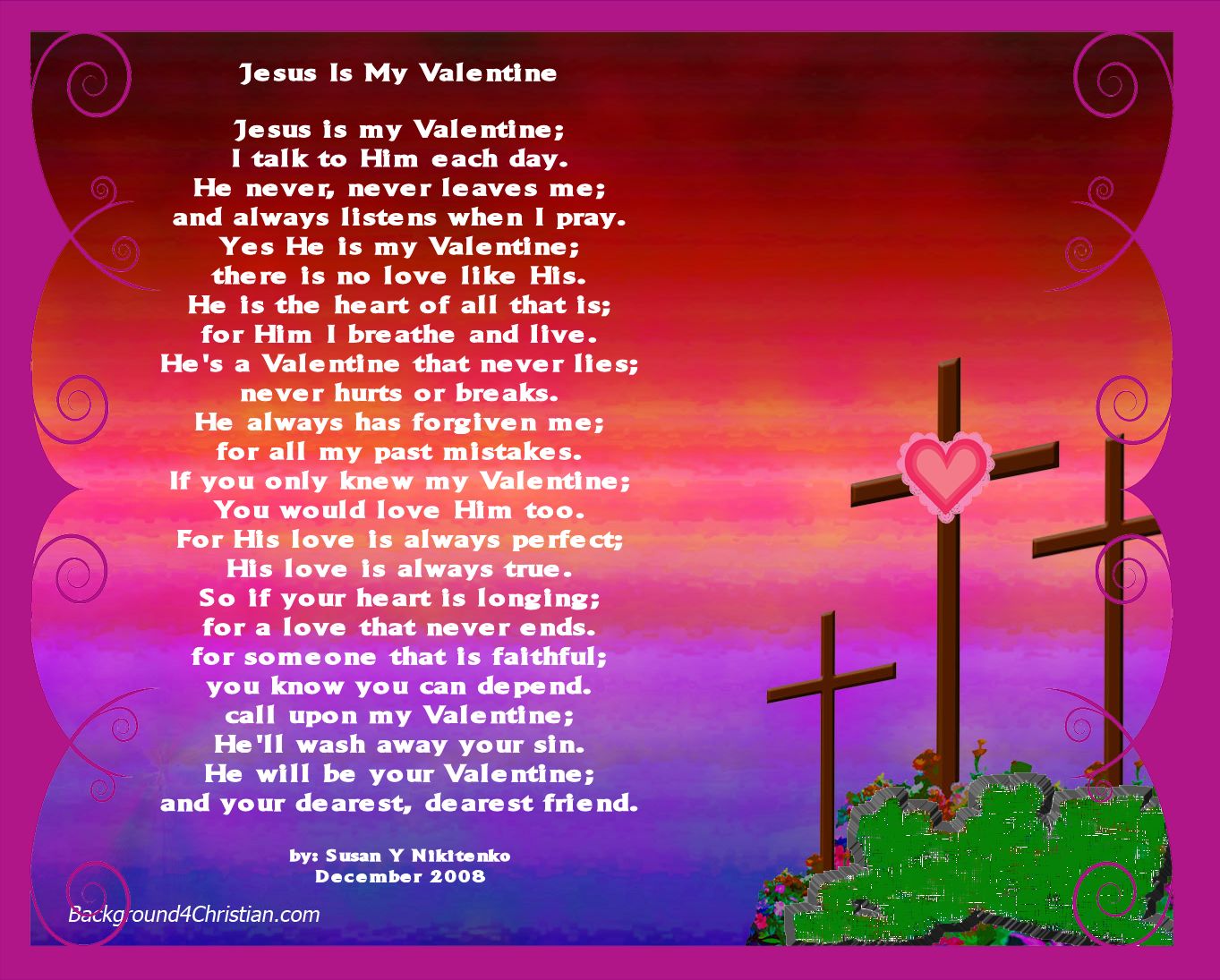 Meeting Minutes / ReportsSt. Johns United Church of ChristCouncil MeetingDecember 9, 2019Council Members: Georgia Phelan, President; Lynn Reh, Vice President; Dorothy Schultz, Treasurer; Loretta Prange, Financial Secretary; Lynn Andrews, Secretary; Carolyn Hosford, Council Member, pastor Ken GaddMinutesCall to order 6:45p.m.Opening prayer by Pastor KenRoll call – All presentApproval of agenda Minutes of last meeting – Motion to approve by Dorothy.  Second by Carolyn.  Motion passedStanding ReportsTreasurers ReportEliminate Social ($490.61), Message ($90.48), and Outreach Funds ($962.00) and   move money into the Current-General Fund.Motion to accept changes Carolyn.  Second by Loretta.Eliminate Sound System Fund ($851.83) and move money into Building Fund.Motion to accept changes by Loretta.  Second by Lynn Reh  Eliminate Hurricane Relief Fund ($585.00), Christmas Fund ($150.00) and move money into Michigan Conference Fund.Motion to accept changes by Dorothy.  Second by Loretta.         QuickBooks program: Pastor Ken will look into purchasing program and find out what kind of computer will be compatible to run the program.Insurance:  Insurance has almost doubled from last year.  Dorothy will check into why the increase.  Ken will find out who insures St. James.Motion to approve Treasurers Report by Carolyn.  Second by Lynn A.Financial Secretary ReportMotion to accept report by Carolyn.  Second by Lynn A.Motion to accept 2020 budget by Dorothy.  Second by Lynn R.  Mary Martha Guild Christmas party is scheduled for December 11. Sunday SchoolChristmas program is scheduled for December 22.  The children will sing three songs and Pastor Ken will tell the history of each song.Pastors ReportLuke Hincherick will be starting confirmation classes in January 2020.Pastor will be starting a 4-week class on World Religions.  The dates are January8,15,22, and 29 at 7pm.Health & Vitality will start back up on January 9.  Pastor will see how often the committee is willing to meet. Building and GroundsSteeple replacement:  we are waiting for the company to replace the steeple and see if we need to winterize it.Georgia sent ‘thank you” notes to Tim Kelly and Joe Griffor for their work on the church.Council is looking into what’s causing the water discoloration in the church.  We are going to see how much the Health Department charges to have the water tested.  Carolyn will call and the council agreed that if it was less than $50, we would go ahead and have it tested.Motion to accept by Lynn R.  Second by Dorothy.Unfinished BusinessWe had leftover butter pats from our Chili-potato dinner and will see if we can donate to Helping Hands.  Motion by Lynn R.  Second by Carolyn.We are looking to replace outgoing council members.  We will need 5-7 people on council.  There are several church members that are being considered.  Ken will talk with the men and Georgia will talk with the women.  The new members would start in February 2020.  The church has adopted one family to help out this Christmas season. One of the items discussed from our Security & Emergency procedures is about locking the doors once the service has started.  It may have to be locked by the Sunday school teacher when she brings the children into that area.  When there’s no Sunday School, someone may have to be assigned.  Motion to approve policy as amended by Lynn R.  Second by Loretta.New Business Do we donate to Old Newsboys?? Annual meeting & potluck dinner is scheduled for January 19, 2020.All reports are due January 5, 2020.Motion to adjourn at 8:50p.m. by Dorothy.  Second by Lynn R.Next meeting:  January 13, 2020 at 6:30p.m.Submitted by Lynn Andrews-secretaryDecember Treasurer’s ReportMary Martha MinutesMary Martha Minutes from the meeting held on November 13, 2019The meeting was called to order at 1:45pm by Loretta.Members present:  Loretta, Mary, Linda, Carolyn A., Brenda, Lois, and Lynn.We welcomed our newest member, Mary Lesterson, to our group.There were no minutes or Treasurer’s report to be presented.Old Business - Lois made a motion, seconded by Brenda, that we make our annual donations to the following organizations:  The United Church of Christ (OCWM), The Salvation Army, Marine City Old  Newsboys, A New Dawn, and the Downriver Helping Hands in the amount of $400. each.  Motion carried.New Business - Our December meeting will be on Wednesday, December 11 at 12 noon. This will be our annual Christmas Party.  Loretta and Nelson will provide the ham and everyone else will bring a dish to pass.  Donations will be collected from the members and we will decide who to give the funds to at the party.  Motion made by Brenda, seconded by Lynn to adjourn the meeting at  2:25pm.  Motion carried.Respectfully submitted,Lynn RehSecretary/TreasurerFebruary ActivitiesFebruary 2 - 11am -          Morning Worship with Holy Communion.  No Sunday School.  			         Coffee Hour following morning worship.

February 3 - 2:30pm -      God’s Grace Through Prayer meets in the Fellowship Room   

February 9 - 11am -         Morning Worship and Sunday School.

February 10 - 2:30pm -   God’s Grace Through Prayer meets in the Fellowship Room.
                      6:30pm -    Council meets.

February 12 - 12:30pm -  Mary Martha Guild meets.  Lunch and business meeting.  				        Bring a sandwich.  Beverage and dessert will be provided.  				        Lynn Reh is the hostess.

February 16 - 11am -      Morning Worship with Holy Communion and Sunday School. 

February 17 - 2:30pm -   God’s Grace Through Prayer meets in the Fellowship Room.

February 23 - 11 am -    Morning Worship and Sunday School.

February 24 - 2:30pm -  God’s Grace Through Prayer meets in the Fellowship Room.

February 26 - 7:00pm -  Ash Wednesday Service at St. James. Additional Activities				Hat, Scarf and Mitten Tree
The Sunday School is sponsoring a Hat, Scarf and Mitten Tree for Christmas.  There will be a tree (and box) in the Fellowship Room for donations.  All are welcome to participate in this collection.  
Let’s do our part to help keep the children of our community warm during the cold winter months.  Thank you to all and Merry Christmas from the Sunday School students and teachers.

                                                        Food PantryGod’s Grace Through Prayer, our St. John’s Prayer Group, is sponsoring a Pantry Box.  The box is in the Fellowship Room.  We are accepting any non-perishable items.  These will be donated to the Downriver Helping Hands and other organizations in the area.  Please help support those in need in our Community.  Thank you!
                                             Mary Martha Guild
We meet on the second Wednesday of every month for lunch and a business meeting (except in July and August).  Bring a sandwich.  Beverages and dessert are provided.  Each month we have a hostess who provides dessert.  Dues for the year are $10.  Please see Loretta or Lynn, if you have any questions.
Sunday SchoolThe program is for children ages 4 through 11 and meets after the children attend the beginning of church and have a special time with Pastor Ken.  We are in need of additional teachers for this year.  Please see Lynn if you have any questions or are interested in teaching.Coffee DonationsThere is a container on the counter by the coffee pots for freewill donations to help pay for the cost of Coffee Hour.  Any help will be greatly appreciated.Let’s RecycleLook for the blue recycling bins at St. John’s! We recycle paper and cardboard (please, no candy wrappers or trash); this bin is next to the sanctuary door for ease of use following service. We also recycle plastic, like water bottles and clean plastic cups; this bin is near the door to the parking lot. Please do not recycle Styrofoam or plastic wraps. Let’s tread lightly on God’s earth and try to leave it closer to the way he created it for us!Sunday, February 2					Sunday, February 9Fourth Sunday after Epiphany				Fifth Sunday after EpiphanyMic 6 : 1-8							Isa 58: 1-9a (9b-12) Ps 15								Ps 112: 1-9 (10)	1 Cor 1: 18-31						1 Cor 2: 1-12 (13-16)Matt 5: 1-1211						Matt 5: 13-20The Vision Beautiful					Restoring Beauty											Sunday, February 16					Sunday, February 23Sixth Sunday after Epiphany				Transfiguration Deut 30: 15-20 or Sirach 15: 15-20 		 	Ex 24: 12-18  Ps 119: 1-8							Ps 2 or Ps 99	1 Cor 3: 1-9							2 Peter 1: 16-21Matt 5: 21-37 						Matt 17: 1-9From the Heart						Dazzling Reign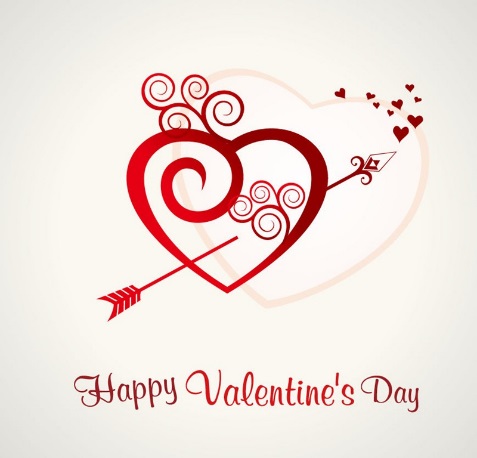 FEBRUARYNEWSLETTERBeginning Cash                $81,830.15       Receipts                        7,852.95       Expenses                      7.289.51Ending Cash                     $82,393.59Cash on Hand        MMarket Account      $75,543.10        Flagstar Savings                  0.00        Checking Account         6,850.49Total                                   $82,393.59        Cert. of Deposit         $ 8,825.86        Fah Savings                 ___ 0.00 Total                                  $ 8,825.86Grand Total on Hand        $91,219.45   November Current Totals                          Receipts       $  7,532.95
                       Expenses         5,074.51                                              $  2,458.44    Year to Date Current Totals                         Receipts        $54,839.39                         Expenses.       60,954.41                                             -$  6,115.02Respectfully Submitted by,Dorothy Schultz, Treasurer